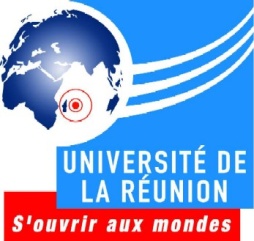 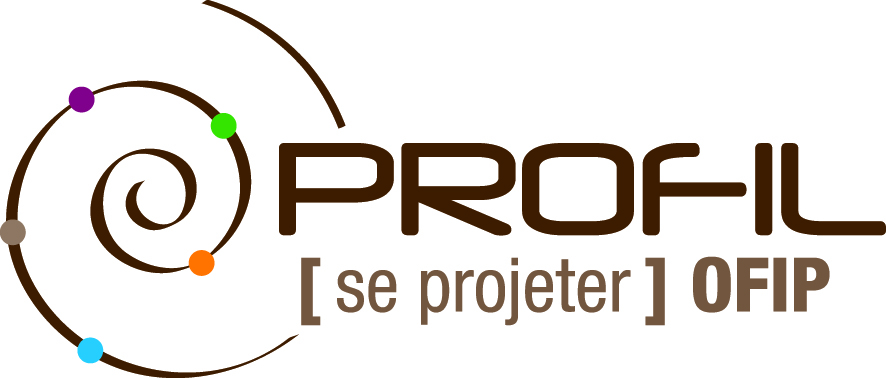 FICHE PROCEDURE : assistance opérationnelle sur la production et l’analyse de donnéesVous avez la possibilité de faire parvenir à l’OFIP vos demandes de d’assistance opérationnelle sur la production et l’analyse de données dans le champ de l’Orientation et de l’Insertion Professionnelle (OIP).ATTENTION ! TOUTES VOS DEMANDES DOIVENT IMPERATIVEMENT PARVENIR A L’OFIP 3 MOIS AVANT LA DATE DE RETOUR SOUHAITEECOMPOSANTE :SERVICE/POLE :REFERENT :TELEPHONE :ADRESSE ELECTRONIQUE :CONTEXTE DE LA DEMANDE :NATURE DE LA DEMANDE :ECHEANCES: DOCUMENTS/MOYENS FOURNIS :Signature du référent :Signature du Directeur de composante/pôle/service :